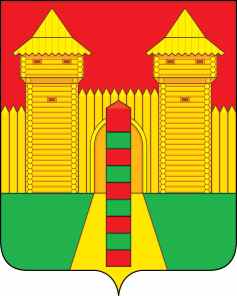 АДМИНИСТРАЦИЯ  МУНИЦИПАЛЬНОГО  ОБРАЗОВАНИЯ «ШУМЯЧСКИЙ   РАЙОН» СМОЛЕНСКОЙ  ОБЛАСТИПОСТАНОВЛЕНИЕот 08.04.2024г. № 184        п. ШумячиО поддержке инициативного проекта и выдвижении его для участия в конкурсном отбореВ соответствии с Федеральным законом от 6 октября 2003 года № 131-ФЗ «Об общих принципах организации местного самоуправления в Российской Федерации», постановлением Администрации Смоленской области от 12.02.2024 №71 «Об утверждении Порядка отбора инициативных проектов, выдвигаемых муниципальными образованиями Смоленской области для получения финансовой поддержки за счет межбюджетных трансфертов из областного бюджета Администрация муниципального образования «Шумячский район» Смоленской области П О С Т А Н О В Л Я Е Т:Поддержать инициативный проект «Благоустройство территории, прилегающей к Братской могиле советских граждан еврейской национальности, расстрелянных фашистами» и выдвинуть его для участия в конкурсном отборе инициативных проектов, выдвигаемых муниципальными образованиями Смоленской области для получения финансовой поддержки за счет межбюджетных трансфертов из областного бюджета.Глава муниципального образования«Шумячский район» Смоленской области                                           Д.А. Каменев